Transversals and Parallel LinesAlternate Exterior						Alternate Interior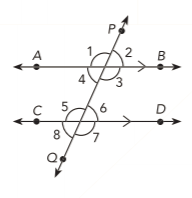 Consecutive Exterior						Consecutive InteriorVertical Angles						Corresponding AnglesLine  is parallel to line . Tell if the angles are corresponding, alternate interior, alternate exterior, consecutive interior, consecutive exterior, or none of these. 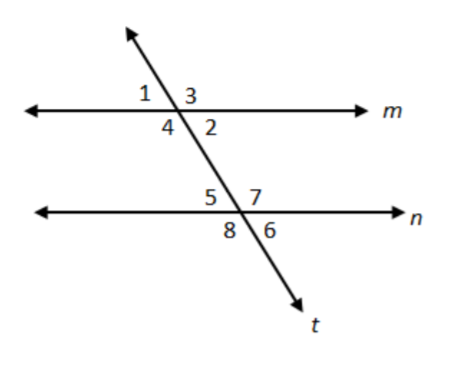  and  _____________________ and  _____________________ and  _____________________ and  _____________________ and  _____________________ and  _____________________Line  is parallel to line . Line  is parallel to line . Name the transversal for each pair. Then tell if the angles are corresponding, alternate interior, alternate exterior, consecutive interior, consecutive exterior, or none of these.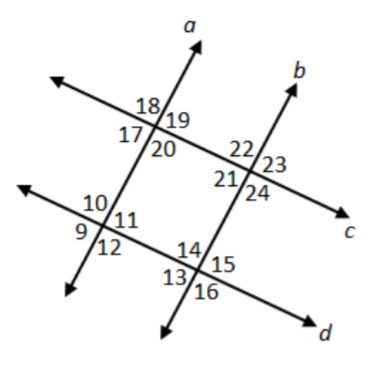  and  _____________________ and  _____________________ and  _____________________ and  _____________________ and  _____________________ and  _____________________ and  _____________________Transversal and Parallel Lines Discovery:https://www.geogebra.org/geometry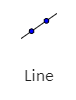 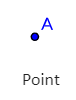 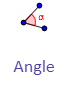 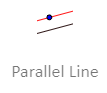 Tools needed: Using the line tool, construct a line. Using the parallel line tool, click on one point from the first line and a random spot. Use the point tool to create another point on the line.Using the line tool, construct a transversal by clicking on both parallel lines. Use the point tool to create two other points outside the parallel lines. Using the angle tool, quick on three points to find the measure of that angle. Do this to all angles and fill in the table below.Which angles are congruent?WordMeaningParallelTransversalExteriorInteriorAlternateConsecutiveAngleMeasureAlternate ExteriorAlternate InteriorConsecutive ExteriorConsecutive InteriorCorresponding